Supplementary materialSupplementary figure 1. mTOR activity in dorsal hippocampal samples from WT and R6/1 mice injected with AAV. (a-d) Immunoblotting showing phosphorylated mTOR at Ser2448 (a), mTORC1 readout S6 at Ser235/236 (b) and mTORC2 readout Akt at Ser473 (c) and total proteins mTOR, S6 and Akt as loading controls. Graphs show the densitometric quantification of phosphorylated proteins vs. total levels expressed as the mean ± SEM (P-mTOR Treatment effect: F(1, 34)=0.2055, p=0.6532; Genotype effect: F(1, 34)=0.9312, p=0.3414; P-Akt Treatment effect: F(1, 35)=3.154, p=0.0844; Genotype effect: F(1, 35)=9.757, p=0.0036; P-S6 Treatment effect: F(1, 34)=1.081, p=0.3057; Genotype effect: F(1, 34)=0.004331, p=0.9479). All data were analyzed by two-way ANOVA followed by Bonferroni’s post hoc test: ** P<0.01.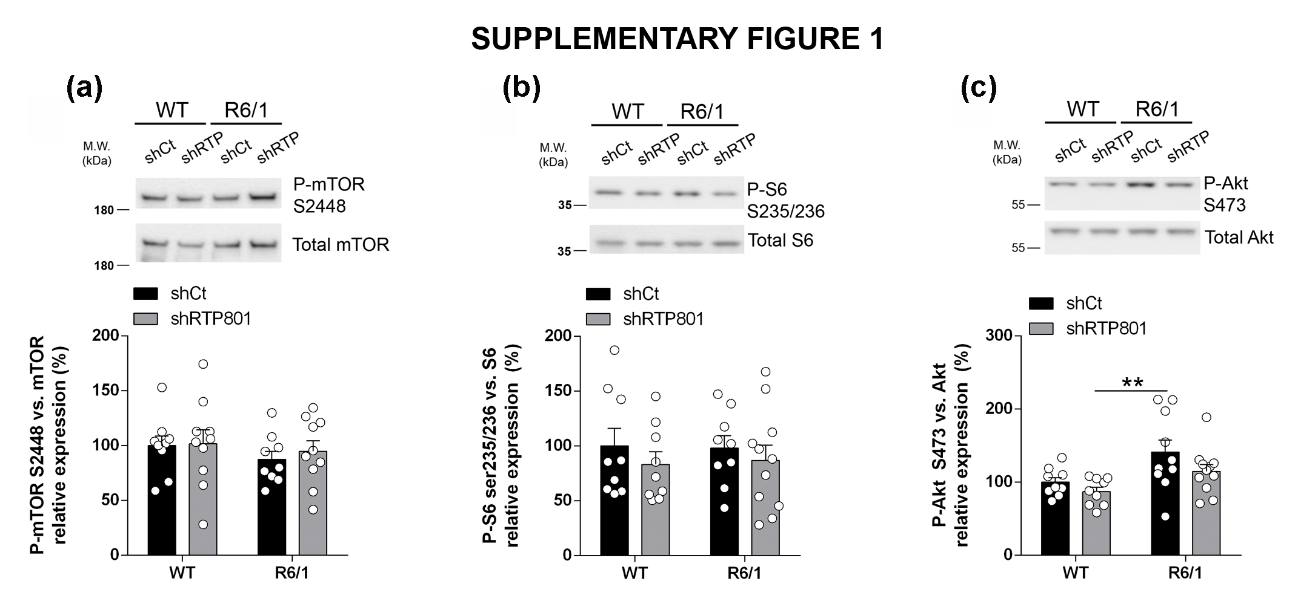 Supplementary figure 2. Microglial morphology in WT and R6/1 mice injected with AAV in the hippocampus. Quantitative analysis of microglial cell area (a), length of cell processes (b) and number of endpoints (c), junctions (d), and branches (e). Data are expressed as the mean ± SEM. All data were analysed by two-way ANOVA. No differences were observed in any group.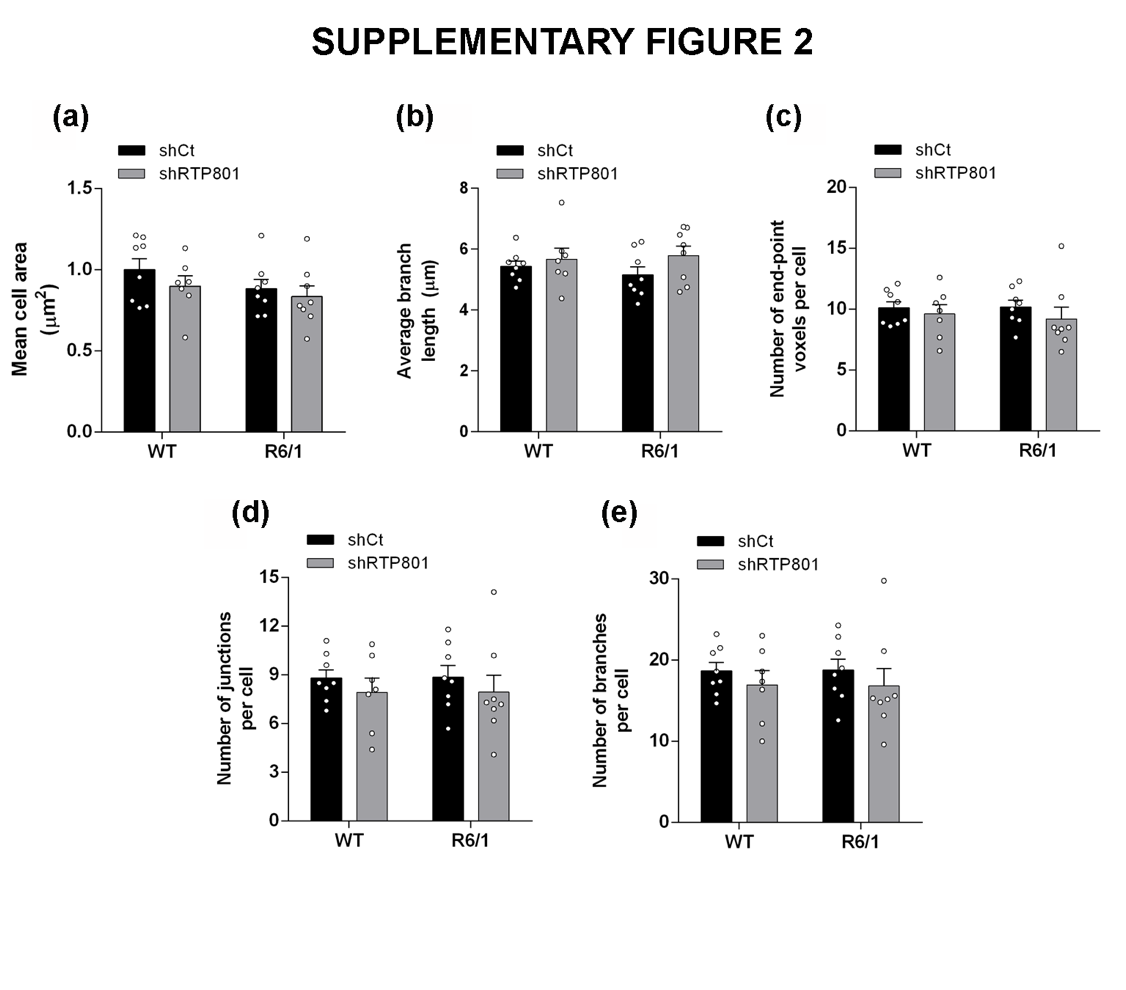 Supplementary Table 1. Human postmortem HD brains. Neuropathological hallmarks are indicated: Vonsattel stages, ranging from I to V and number of CAG repeats.PATHOLOGICAL DIAGNOSISSEXAGE (YEARS)CAG REPEATSHOURS POSTMORTEMNormalMale83-13:00NormalMale76-11:30Normal Male58-5:00NormalMale64-10:00NormalMale86-10:15NormalMale58-5:00Normal Male86-7:25NormalMale82-2:30NormalFemale83-7:30NormalFemale93-5:30NormalFemale83-7:33Normal Female83-7:30Normal Female97-7:20Normal Female93-5:30Normal Female83-7:20HD, Vonsattel 3-4Male55n.a.7:00HD, Vonsattel 3Male5345±27:00HD, Vonsattel 3Male85405:30HD, Vonsattel 2Male7620/416:00HD, Vonsattel 2Male72n.a.13:10HD, Vonsattel 2-3Male6842±26:10HD, Vonsattel 1Male7340±27:00HD, Vonsattel 3Male56434:30HD, Vonsattel 2-3Male84398:00HD, Vonsattel 2Female694215:30HD, Vonsattel 2Female864012:20